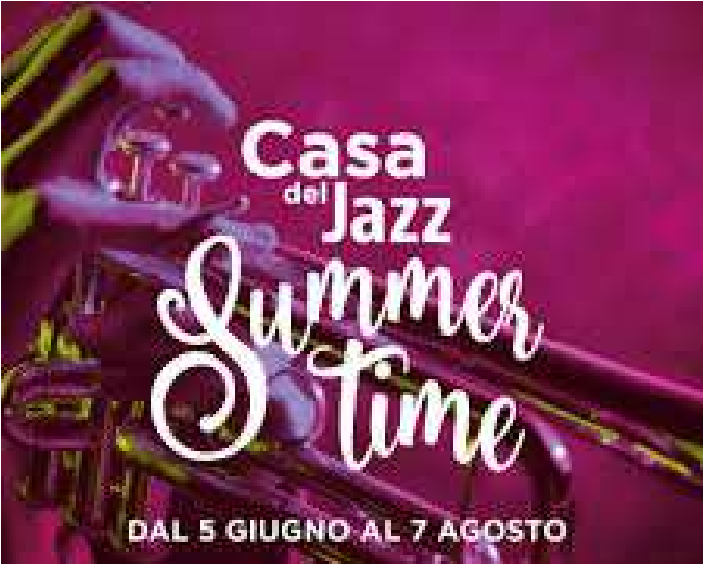 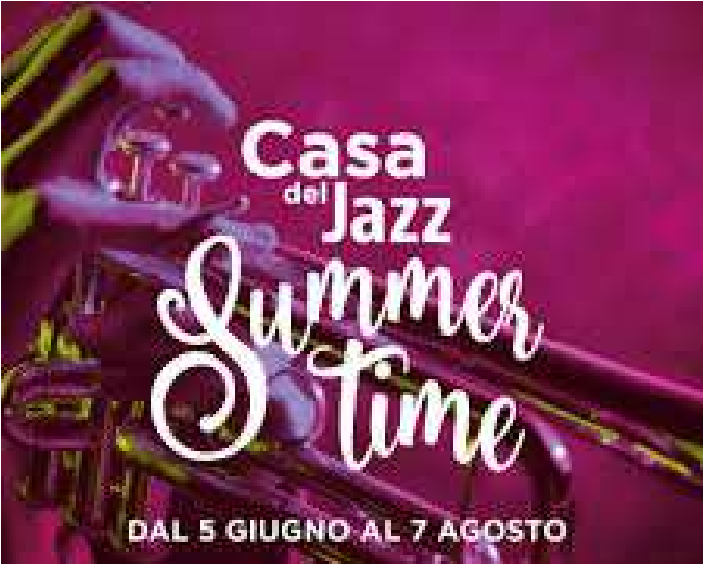 CASA DEL JAZZ- Roma 	       	Fino al 7 agosto   Viale di Porta Ardeatina, 55 * I prezzi non comprendono le commissioni di agenzia BIGLIETTO IN FORMATO ELETTRONICO DIRETTAMENTE SULLA TUA MAIL! *PROMO “ZERO COMMISSIONI” VALIDA PER ACQUISTI ENTRO E NON OLTRE IL 24 GIUGNO. Info utili: biglietti nominativi: cognome, nome e e-mail di ogni partecipante (richieste incomplete non verranno prese in considerazione) - platea numerata inizio spettacoli ore 21 Soci Cral - per richieste e pagamenti da parte del singolo Socio AIDA AlmavivA -  LUN-VEN - socicral@prontobiglietto.it PRONTOBIGLIETTO S.A.S. VIA G. SQUARCIALUPO, 7  -  00162 ROMA  - ITALY  Privacy, Termini e Condizioni di acquisto: www.numerounoeventi.it  Inizio spettacolo ore 21 CONCERTO  Settore Intero*  Ridotto*  venerdì 17 giugno 22 RAPHAEL GUALAZZI platea  €  30,00   - - sabato 18 giugno 22 GIOVANNI GUIDI /FURIO DI CASTRI Furious Mingus platea   €  20,00   € 15,00 domenica 19 giugno 22 MARIA PIA DE VITO group platea   €  20,00   € 15,00 lunedì 20 giugno 22 ORC. GIOVANILE JAZZ TESTACCIO dir. MARIO RAJA platea   €  15,00   € 12,00 martedì 21 giugno 22 ROSARIO GIULIANI Love in translation platea   €  20,00         € 15,00 mercoledì 22 giugno 22 ROBERTO GATTO Quartet & Imperfect Trio platea   €  20,00   € 15,00 giovedì 23 giugno 22 ICP ORCHESTRA feat.HAN BENNINK platea   €  20,00   € 15,00 venerdì 24 giugno 22 FABRIZIO BOSSO/JAVIER GIROTTO Latin Mood platea   €  20,00   €  15,00 sabato 25 giugno 22 ALEX BRITTI platea  €  35,00    	- - domenica 26 giugno 22 CAPOSSELA platea   €  40,00   - - mercoledì 29 giugno 22 TOMMASO VITTORINI "Grande Elenco Musicisti" platea   €  20,00   € 15,00 giovedì 30 giugno 22 MAURO CAMPOBASSO & MAURO MANZONI/ETTORE FIORAVANTI SEXTET platea   €  15,00   € 12,00 sabato 2 luglio 22 ISRAEL VARELA/RITA MARCOTULLI/ARES TAVOLAZZI platea  €  20,00   € 15,00 lunedì 4 luglio 22 ALEGIANI/SERVILLO+MEJO La musica di Kurt Weill platea  €  20,00   € 15,00 mercoledì 6 luglio 22 ONJGT dir.PAOLO DAMIANI/AMBROSE AKINMUSIRE platea  €  20,00   € 15,00 giovedì 7 luglio 22 TIGRAN HAMASYAN 3 platea   €  20,00   € 15,00 domenica 10 luglio 22 MIKE STERN Band feat.DENNIS CHAMBERS platea   €  25,00   € 18,50 lunedì 11 luglio 22 Modern Standards feat. COBHAM/BRECKER/EVANS  platea   €  25,00   € 18,50 martedì 12 luglio 22 JOHN SCOFIELD Yankeee Go Home platea   €  25,00   € 18,50 giovedì 14 luglio 22 FRESU/MARCOTULLI/MORELEMBAUM platea   €  25,00   € 18,50 venerdì 15 luglio 22 NATE SMITH KINFOLK platea   €  25,00   € 18,50 sabato 16 luglio 22 CHRISTONE "KINGFISH" INGRAM platea   €  32,00   - - domenica 17 luglio 22 ROOSEVELT COLLIER platea   €  25,00   € 18,50 lunedì 18 luglio 22 ENRICO RAVA+FRED HERSCH TRIO platea   €  25,00   € 18,50 giovedì 21 luglio 22 MAKAYA MCCRAVEN platea   €  25,00   € 18,50 sabato 23 luglio 22 ENRICO PIERANUNZI/ANTONELLO SALIS platea   €  20,00   €  15,00 lunedì 25 luglio 22 SONS OF KEMET platea   €  25,00   € 18,50 martedì 26 luglio 22 LOUIS COLE platea   €  25,00   € 18,50 mercoledì 27 luglio 22 NUBYA GARCIA platea   €  25,00   € 18,50 giovedì 28 luglio 22 KHALAB platea  €  15,00   € 12,00 sabato 30 luglio 22 GO GO PENGUIN platea   €  25,00   €  18,50 lunedì 1 agosto 22 JOHN PATITUCCI TRIO platea   €  25,00   €  18,50 giovedì 4 agosto 22 ENZO AVITABILE & PEPPE SERVILLO platea   €  20,00   €  15,00 venerdì 5 agosto 22 FABIO CONCATO feat.Carovana Tabù platea  €  30,00   -- sabato 6 agosto 22 PAOLO FRESU "Ferlinghetti" platea  €  25,00   € 18,50 domenica 7 agosto 22 LYDIAN SOUND ORCHESTRA + DAVID MURRAY platea   €  20,00   € 15,00 